Conferencia de Superiores y Superioras Mayores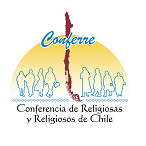 De Religiosos y Religiosas de Chile – CONFERRESantiago, 06 de Mayo 2019.A LAS SUPERIORAS Y SUPERIORES MAYORES Y LOCALES,A LAS FORMADORAS Y FORMADORESQueridas/os Hermanas y Hermanos: Las Nuevas Generaciones de Religiosos y Religiosas de Chile reunidos en CONFERRE, les invita al I Encuentro del año, con el Lema: “Queremos Señor, caminar con la antorcha encendida y dejar al relevo un fuego mejor, una llama más viva”, dirigida a Juniores y Junioras, hermanos y hermanas de votos perpetuos, hasta los 10 años de profesión. Tema que trabajaremos:1.   Nuestra Opción de Vida. (Qué significa haber dicho sí al Señor, compromiso, coherencia,    responsabilidad, respeto) nos acompañará Hna. Rossina Jopia (Dominica del Rosario)2.  Reflexión “Bodas de Caná y Vida Consagrada” P. Héctor Campos, OFM. Cap.3.  Actividad misionera: Vivenciar nuestra consagración con alegría, compartiremos con los hermanos de la comunidad “La Majada” lugar periférico.La fecha del encuentro del 17 al 21 del presente mes.Llegada: el viernes 17 a la cena y  regreso el  21 en la mañana.El aporte por persona es de $ 60.000.  El lugar La Serena en Casa de Retiro “El Transito”, ubicada en  Andrés Bello 960 a dos cuadras y media del terminal de buses.  La actividad está a cargo del equipo de las NN.GG., que coordina la Hna. María Faúndez, Hnas. del Buen Pastor, y contará con la presencia del Presidente de Conferre, Padre Héctor Campos, OFM. Cap. y algún invitado más. En este tiempo de Esperanza que nos regala el Señor, donde la Ruá no se puede apagar, es bueno que nos podamos encontrar como comunidad religiosa joven, y agradecer el Don de la vocación y compartirlo entre todos, y poner nuestras vidas en las manos del El que nos siga acompañando.Por favor confirmar su participación, avisando a la Hna. María Faundez, celular: +56 9 985123382 - maryfaundez@gmail.com También pueden hacerlo al wsp de las Nuevas Generaciones o a la sede de CONFERRE - sedecentral@conferre.cl – fonos: 226723179 – 226728337.Nos encomendamos al Señor y a la Virgen María para que bendiga este encuentro.Hna. Mary Faúndez, bp.Coordinadora Equipo NN.GG.                                                CONFERRE